Guidelines on how to connect to a Zoom personal training session or class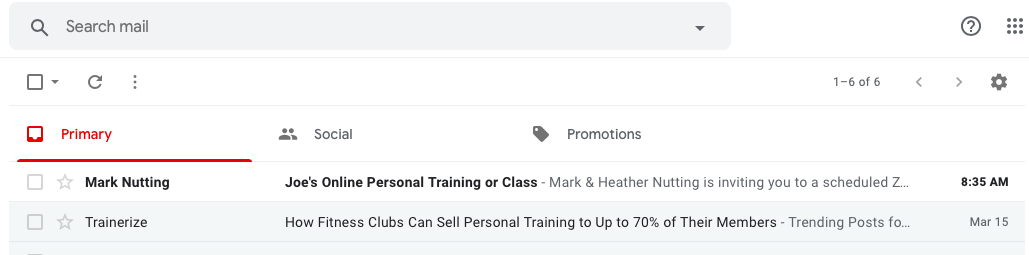 Open the email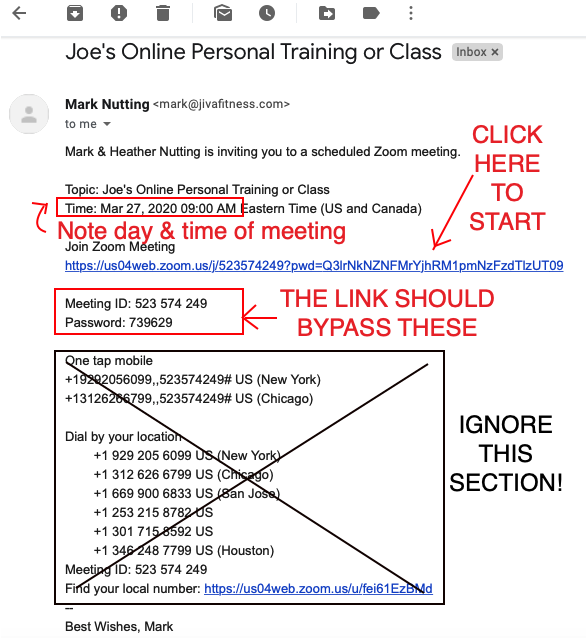 Don’t click “Join Zoom Meeting” until appropriate time. So, just save the email until then. Then, a few minutes before that time, open the email again and click the “Join…” link. WAIT!... no need to download.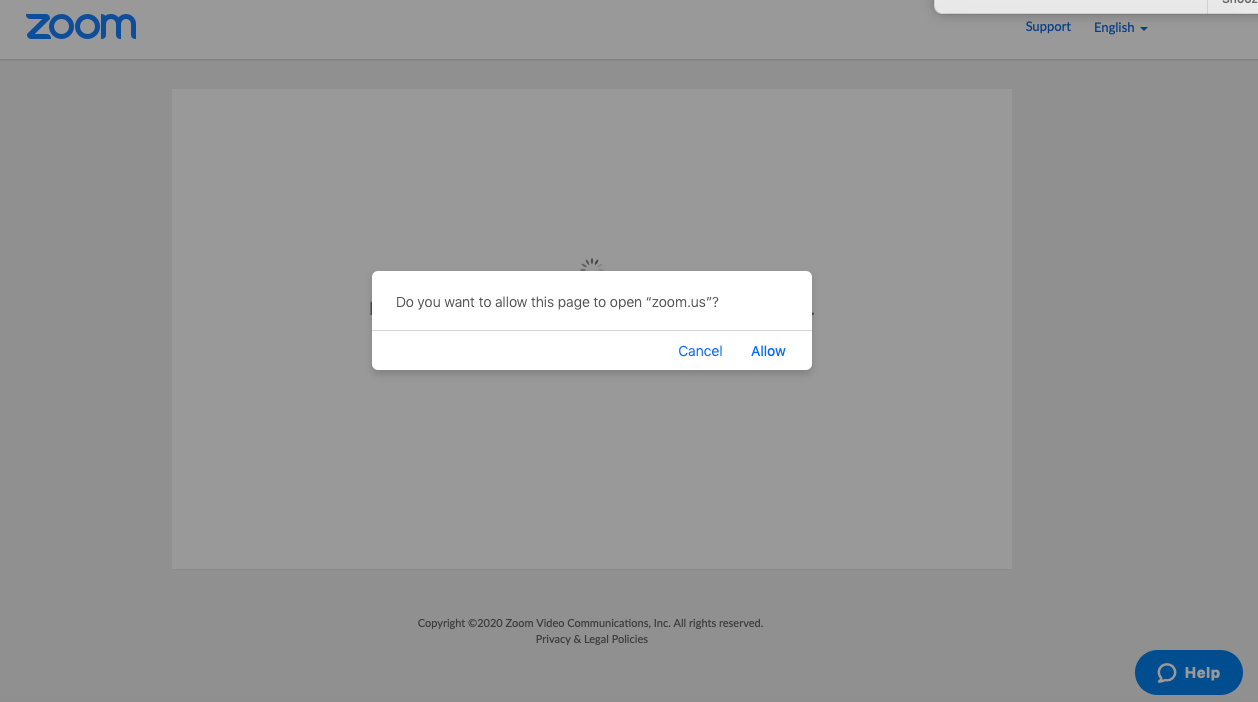 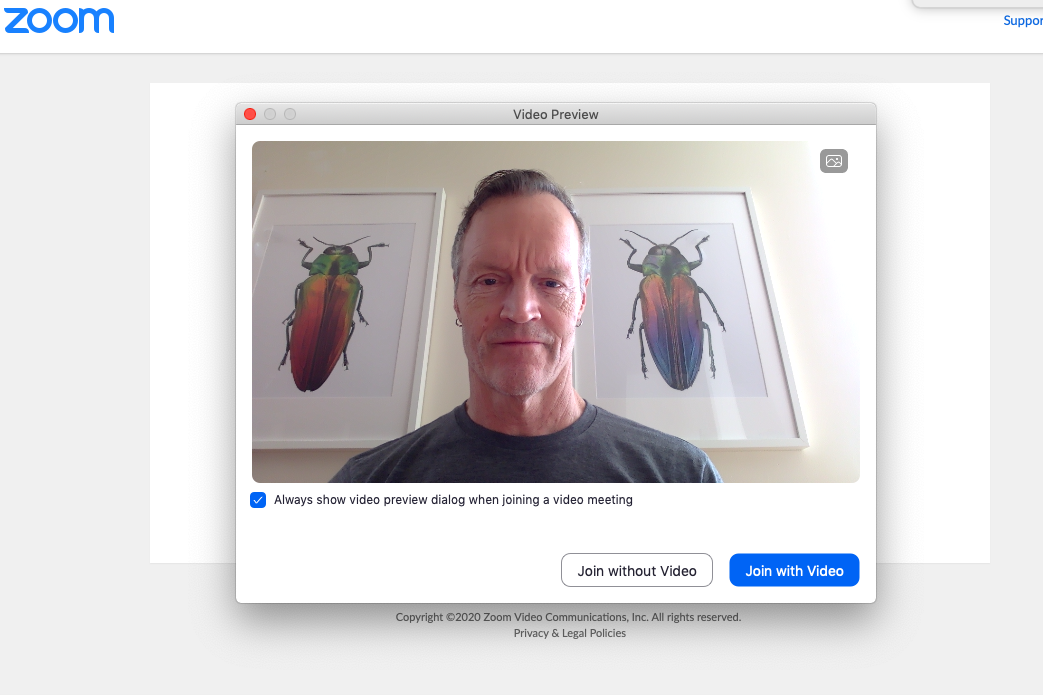 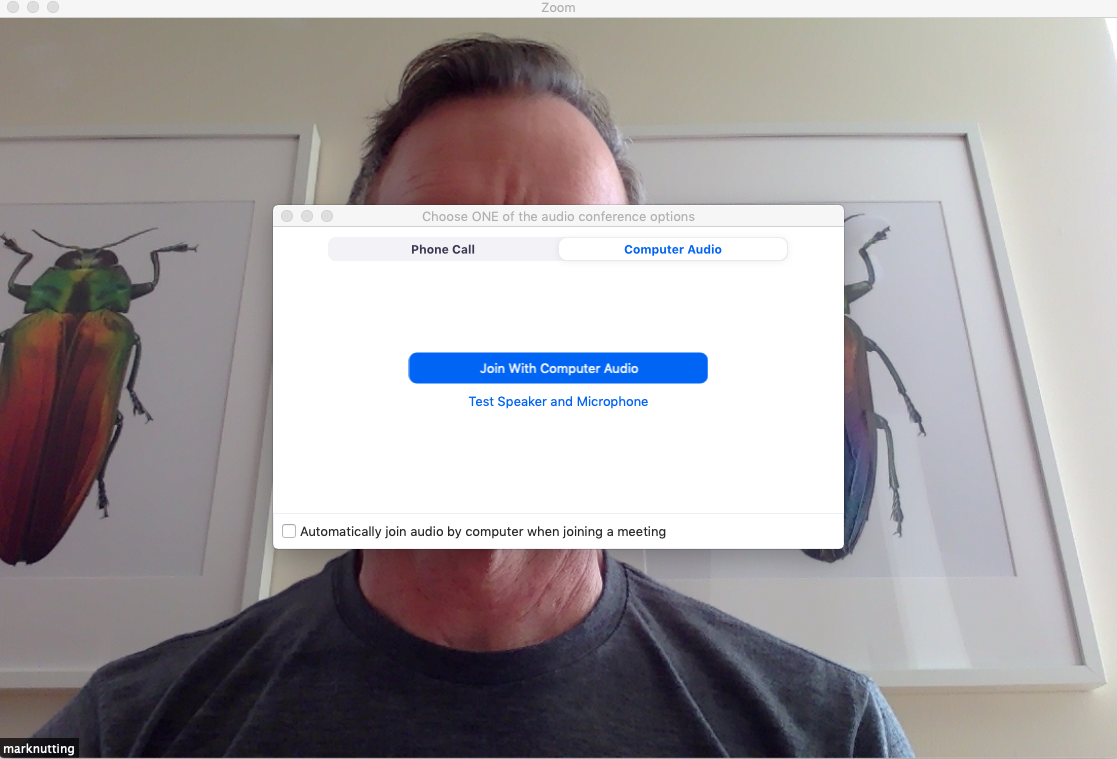 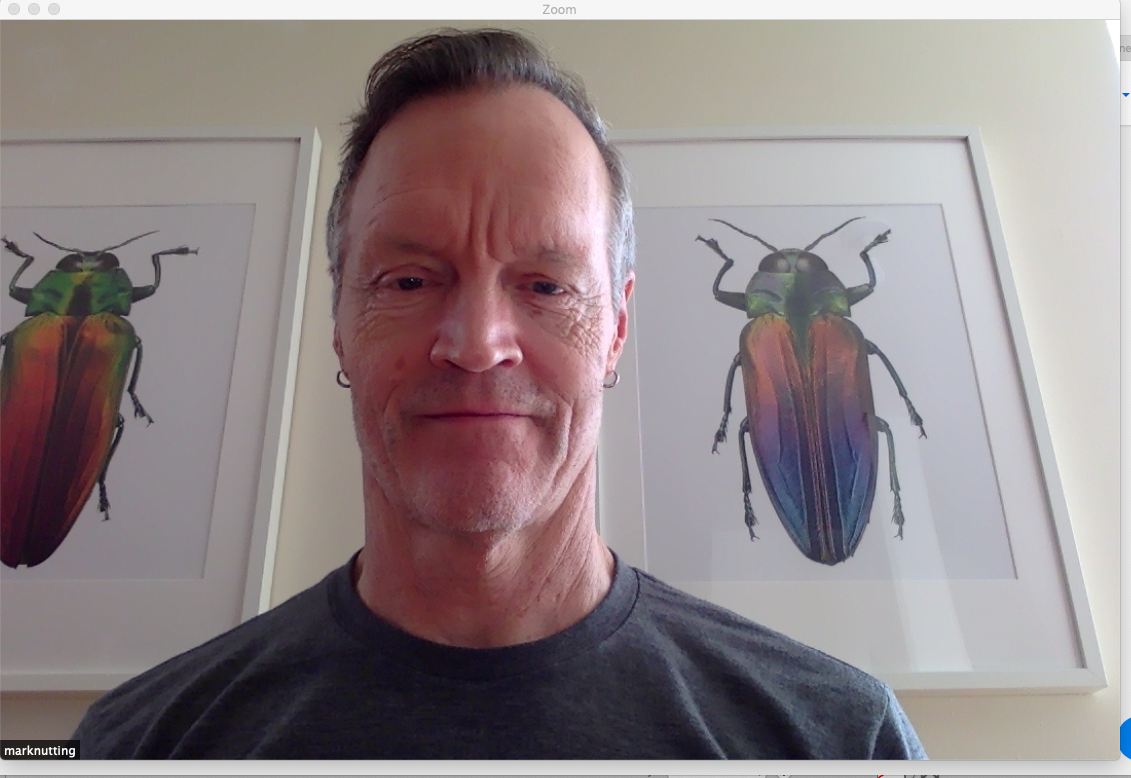 AND YOU SHOULD BE ALL SET TO GO!NOTE* IF YOU ARE TAKING A LIVE STREAMING CLASS, THE INSTRUCTOR WILL MUTE ALL ATTENDEES UNTIL AFTER THE CLASS(sounds from others cuts out the instructor’s voice and music)